МУНИЦИПАЛЬНОЕ БЮДЖЕТНОЕ ДОШКОЛЬНОЕ ОБРАЗОВАТЕЛЬНОЕ УЧРЕЖДЕНИЕФРУНЗЕНСКИЙ ДЕТСКИЙ САД «СКАЗКА» НИЖНЕГОРСКОГО РАЙОНА РЕСПУБЛИКИ КРЫМ РАССМОТРЕНА протокол заседания педагогического совета от___________№ _____  СОГЛАСОВАНАст. воспитательМБДОУ«Фрунзенский детский сад «Сказка» «___»________20___ г.           __________ Буджурова А.С.УТВЕРЖДАЮ заведующийМБДОУ«Фрунзенский детский сад «Сказка» «___»________20___ г.   __________Попова А.В.        Дополнительная общеобразовательная общеразвивающая программа«ВОЛШЕБНАЯ КИСТОЧКА»Направленность: художественная Возраст обучающихся: от 5 до 7 лет. Срок реализации: 1 годВид программы: модифицированная Уровень: стартовыйСоставитель: Педагог дополнительного образования                         Аксёнова Оксана Геннадьевнас. Фрунзе, 2023г.Рецензент:  ___методист__                    ___________________________(должность)                                            (подпись)«__»___________2023г.Согласовано: директор МБОУДО «ЦДЮТ» _______________________Е.Б.Белоцкая                                      (должность)                                                      (подпись)«__»___________2023г.I. Комплекс основных характеристик программы1.1. Пояснительная запискаОсновой разработки настоящей дополнительной общеобразовательной общеразвивающей программы (далее – Программы) является следующая нормативно-правовая база:- Федеральный закон Российской Федерации от 29.12.2012 г. 
№ 273-ФЗ «Об образовании в Российской Федерации» (с изменениями 
на 29 декабря 2022 г.);- Федеральный закон Российской Федерации от 24.07.1998 г. № 124-ФЗ «Об основных гарантиях прав ребенка в Российской Федерации» 
(с изменениями на 31 июля 2020 года);- Указ Президента Российской Федерации от 07.05.2018 г. № 204 
«О национальных целях и стратегических задачах развития Российской Федерации на период до 2024 года»; - Указ Президента Российской Федерации от 21.07.2020 г. № 474 
«О национальных целях развития России до 2030 года»;- Национальный проект «Образование» - ПАСПОРТ утвержден президиумом Совета при Президенте Российской Федерации по стратегическому развитию и национальным проектам (протокол от 24.12.2018 г. № 16);- Стратегия развития воспитания в Российской Федерации на период до 2025 года, утверждена распоряжением Правительства Российской Федерации от 29.05.2015 г. № 996-р;- Федеральный проект «Успех каждого ребенка» - ПРИЛОЖЕНИЕ к протоколу заседания проектного комитета по национальному проекту «Образование» от 07.12.2018 г. № 3;- Распоряжение Правительства Российской Федерации от 31.03.2022 г. № 678-р «Об утверждении Концепции развития дополнительного образования детей до 2030 года»;- Постановление Главного государственного санитарного врача Российской Федерации от 28.09.2020 г. № 28 Об утверждении санитарных правил СП 2.4.3648-20 «Санитарно-эпидемиологические требования к организациям воспитания и обучения, отдыха и оздоровления детей и молодежи»;- Приказ Министерства просвещения Российской Федерации от 
27.07.2022 г. № 629 «Об утверждении Порядка организации и осуществления образовательной деятельности по дополнительным общеобразовательным программам;- Приказ Минпросвещения России от 03.09.2019 г. № 467 
«Об утверждении Целевой модели развития региональных систем развития дополнительного образования детей»; - Приказ Министерства образования и науки Российской Федерации от 23.08.2017 г. № 816 «Об утверждении Порядка применения организациями, осуществляющими образовательную деятельность, электронного обучения, дистанционных образовательных технологий при реализации образовательных программ»;- Приказ Минобрнауки России и Минпросвещения России от 05.08.2020 г. № 882/391 «Об организации и осуществлении образовательной деятельности при сетевой форме реализации образовательных программ»;- Приказ Министерства труда и социальной защиты Российской Федерации от 22.09.2021г. № 652н «Об утверждении профессионального стандарта «Педагог дополнительного образования детей и взрослых»;- Об образовании в Республике Крым: закон Республики Крым от 06.07.2015 г. № 131-ЗРК/2015 (с изменениями на 19.12.2022 г.);- Распоряжение Совета министров Республики Крым от 11.08.2022 г. № 1179-р «О реализации Концепции дополнительного образования детей до 2030 года в Республике Крым»;- Приказ Министерства образования, науки и молодежи Республики Крым от 03.09.2021 г. № 1394 «Об утверждении моделей обеспечения доступности дополнительного образования для детей Республики Крым»;- Приказ Министерства образования, науки и молодежи Республики Крым от 09.12.2021 г. № 1948 «О методических рекомендациях «Проектирование дополнительных общеобразовательных общеразвивающих программ»;- Методические рекомендации по проектированию дополнительных общеразвивающих программ (включая разноуровневые), разработанные Минобрнауки России совместно с ГАОУ ВО «Московский государственный педагогический университет». ФГАУ «Федеральный институт развития образования» и АНО дополнительного профессионального образования «Открытое образование», письмо от 18.11.2015 г. № 09-3242;- Письмо Минпросвещения России от 19.03.2020 г. № ГД-39/04 «О направлении методических рекомендаций»;- Устав Муниципального бюджетного дошкольного образовательного учреждения Ивановский детский сад «Теремок» Нижнегорского района Республики Крыма.	Программа является модифицированной и разработана на основе дополнительной общеобразовательной программы «Волшебная кисточка» Гришиной Натальи Николаевны педагога дополнительного образования МБДОУ Ивановский детский сад «Теремок» Нижнегорского района, с. Ивановка, 2021 год.Направленность программы. Программа имеет художественно направленность. Обучение рисованию направлено на воспитание художественной культуры дошкольников, развитие их интереса к познанию окружающего мира, а также познанию самого себя, как целостной единицы.Актуальность настоящей программы заключается в том, что в современном обществе дети с самого раннего возраста очень много времени проводят в компьютерных играх, в социальных сетях, на просторах интернета, с помощью данной программы возможно привлечь детей к творческой созидательной деятельности в условиях коллектива объединения. Данная программа актуальна, так как отвечает запросу современных родителей, а именно – расширить кругозор ребенка, воспитать разносторонне образованного члена общества.При проведении занятий создаются благоприятные условия для разрешения проблем личностного развития детей: развивается эмоциональная сфера ребенка, развивается пространственное мышление, формируются инициатива, умственная активность, самостоятельность, любознательность.Данная программа создает условия для формирования таких личностных качеств, как уверенность в себе, доброжелательное отношение к сверстникам, умение радоваться успехам товарищей. Также через занятия изобразительным творчеством появляются реальные возможности решать психологические проблемы детей, возникающие у многих в семье и школе.Сегодня, когда во многих общеобразовательных школах на изучение изобразительного искусства отводится ограниченное время, развитие художественного творчества школьников через систему дополнительного образования детей становится особенно актуальным.Новизна Программы – заключается  в применении различных форм и методов обучения, которые используются для её реализации, а так же интеграция декоративно - прикладного творчества, использование нетрадиционных техник  рисования и различных дополнительных видов деятельности (лепка из пластилина, папье-маше)–  что значительно расширяет кругозор обучающихся и способствует углублению знаний в области изобразительного искусства. Также программа учитывает ориентирование на индивидуально-личностный подход, чтобы каждый ребенок мог раскрыться, почувствовать себя особенным, значимым. Очень важно, что в процессе обучения учащиеся получают знания о простейших закономерностях строения формы, о линейной и воздушной перспективе, цветоведение и композиции, а также о красоте природы и человеческих чувств. Отличительные особенности программы заключаются в следующем:- структура занятий построена таким образом, что теоретические знания обучающиеся получают одновременно с практикой, что является наиболее продуктивным и целесообразным;- использование упражнений, направленных на развитие навыков восприятия и обеспечивающих хотя бы частичное переключение на правое полушарие головного мозга, что благоприятно влияет на процесс образования в целом.- освобождая даже малую часть дня от заданий (вербальных, логических) активизирующих работу левого полушария и предполагающих постоянную обработку вербальной информации, мы даем воспитанникам возможность расслабиться, «побыть в тишине и спокойствии», отдохнуть от непрестанного словесного напряжения и необходимости соперничать со сверстниками в глубине и точности знаний.- данный	вид	изобразительной	продуктивной	деятельности	с использованием нетрадиционных изобразительных средств является наиболее благоприятной для развития творческого мышления детей, т.к. в ней особенно проявляются разные стороны развития ребенка, даёт ребёнку возможность увидеть мир «по-новому».Педагогическая целесообразность программы в том, что изложение материала предусматривает принципы: от простого к сложному, создания на каждом занятии интересной игровой ситуации, диалогического обучения. Для поддержки и стимулирования интереса детей учебный материал излагается блоками, занятия - посвящены теории и практике освоения темы, на каждом занятии ребята получают практическое задание, выполнив его учащиеся должны провести анализ своей работы, - что удалось, а что не получилось, и почему не получилось. Обучающиеся приобретают навыки анализа и самоанализа.Особое внимание уделяется детям, которые проявили заинтересованность и способности в освоении программы. Им даются более сложные творческие задания, их работы выставляются как образцы и принимают участие в конкурсах всех уровней. Адресат Программы – обучающиеся старшего дошкольного возраста от 5 до 7 лет. Рабочая программа учитывает психолого-возрастные особенности развития детей. Отличительными особенностями этого возраста являются непосредственность, фантазия, подражательность, эмоциональность и восприимчивость. Ведущая деятельность этой возрастной категории-игровая и учебная деятельность. Поэтому по программе практически каждое занятие проводится в игровой форме (урок-игра, урок-путешествие, урок-испытание).При этом содержание занятий может быть адаптировано с учётом индивидуальных качеств обучающихся, как для детей, проявляющих выдающиеся способности, так и для детей-инвалидов и детей с ОВЗ.Объем и срок освоения Программы: 1 год обучения, 144 часа в год.Уровень программы – стартовый. Стартовый уровень Программы предполагает использование и реализацию общедоступных и универсальных форм подачи материала, минимальную сложность предлагаемого для освоения содержания Программы. Условием зачисления на стартовый уровень программы является соответствие заявленному возрасту.Форма обучения по Программе: очная, так как большая часть программы предполагает практические творческие задания.Особенности организации образовательного процесса. Занятия проводятся в разновозрастных группах постоянного состава. Возраст обучающихся в группах с разрывом не более 2 лет. Наполняемость группы до 14 человек.В группу принимаются все желающие указанного возраста. Возможен дополнительный набор в группу при наличии вакантных мест. Основание для зачисления: заявление одного из родителей (законных представителей), согласие на обработку персональных данных.Режим занятий: 2 дня в неделю по два занятия во второй половине дня (с 10-минутным перерывом). Расписание занятий составляется для каждой группы с учётом обеспечения благоприятного режима труда и отдыха обучающихся в соответствии с возрастными особенностями обучающихся, по согласованию с пожеланиями обучающихся и их родителей (законных представителей).В случае пропуска занятий по причине производственной необходимости (праздничные дни, карантин) программа может быть выполнена за счёт корректировки календарного учебного графика (слияния одинаковых тем).1.2. Цель и задачи программыЦель программы – создание условий для выявления и развития художественных, коммуникативных, познавательных способностей детей через изобразительное искусство для удовлетворения социального заказа родителей.Задачи программы: Образовательные:- обучать разнообразным методам и техникам работы с различными художественными материалами;- обучать навыкам рисования по памяти, с натуры, по представлению;- обучать умению грамотно строить композицию с учетом равновесного распределения всех элементов композиции;Развивающие:- развивать мелкую моторику, координацию движений рук, глазомер. - развивать художественное творчество, эстетические чувства детей.- развивать творческое мышление, устойчивый интерес к художественной деятельности;- развивать художественный вкус, фантазию, изобретательность, пространственное воображение.- развивать желание экспериментировать, стимулируя яркие познавательные чувства: удивление, сомнение, радость от познания нового. Воспитательные:- воспитывать умение видеть и понимать красоту окружающего мира во всем ее многообразии – от красоты природы до красоты повседневных, бытовых объектов; - воспитывать художественный вкус;- привить любовь и уважение к различным видам искусства;- воспитывать трудолюбие и желание добиваться успеха собственным трудом;- воспитывать внимание, аккуратность, целеустремлённость, творческую самореализацию. - воспитывать усидчивость, аккуратность в работе, желание доводить начатое дело до конца.1.3. Воспитательный потенциал программы:Цель воспитательной работы в рамках реализации Программы– создание условий для оптимальной социальной и творческой самореализации обучающихся.Задачи воспитательной работы в рамках реализации Программы: - воспитывать у обучающихся патриотизм и любовь к родному краю, как к своей малой Родине;- воспитывать аккуратность и ответственность;- прививать любознательность и интерес к познавательной и творческой деятельности;- формировать представление о базовых духовно-нравственных ценностях;- воспитывать чувство самостоятельности и креативное мышление;Для решения поставленных воспитательных задач и достижения цели программы обучающиеся творческого объединения «Волшебная кисточка» привлекаются к участию в муниципальных мероприятиях, благотворительных акциях, а также к участию  в конкурсных программах всех уровней - муниципальных, республиканских, всероссийских, международных.Воспитательные мероприятия проводятся по отдельному плану (приложение № 5).          В ходе реализации программы планируются следующие результаты: - дети приобщаются к искусству, познают культуру своей страны, приобретают практические навыки изобразительного творчества. - изобразительная деятельность занимает особое место в развитии и воспитании детей.- в результате содействия развитию воображения и фантазии, пространственному мышлению, колористическому восприятию происходит раскрытие творческого потенциала личности ребенка.1.4. Содержание программыУчебный планСОДЕРЖАНИЕРаздел 1. Вводное занятие. (2 часа)Теория – 1 часЗнакомство. Ознакомление с содержанием курса. Инструктаж по ТБ и ПБ, гигиене, правилах внутреннего распорядка и поведения на занятиях.Практика – 1 часПросмотр презентации «Здравствуйте! Это – мы!». Анализ увиденного (ответы на вопросы педагога). Первичная аттестация в формате индивидуальных творческих заданий.  Раздел 2. Живопись (30 часов)Теория – 10 часовЖивопись как язык цвета, цветное изображение мира. Особенности гуаши, возможность использования для перекрытия одного слоя краски другим, легкость смешивания. Особенности акварели. Знакомство с различными приемами работы акварелью, гуашью. Различные типы кистей. Правила работы и уход за кистями. Понятие различных видов мазков. Главные краски (красная, синяя, жёлтая), секрет их волшебства. Способы получения составных цветов путем смешивания основных красок. Деление цветов на тёплые и холодные. Особенности тёплых цветов (ощущение тепла, согревания). Взаимодополнения тёплых и холодных цветов. Ахроматические цвета. Богатство оттенков серого цвета. «Волшебные» возможности ахроматической палитры и деление тона от светло-серого до чёрного. Понятие воздушной перспективы при использовании ахроматических цветов. Деления цветов на насыщенные (яркие) и малонасыщенные (блеклые). Насыщенность как степень отличия цвета от серого. Цветовые ощущения в результате добавления белой краски. Цветовые ощущения при добавлении чёрной краски.Практика – 20 часовЭкспериментирование в работе с акварелью (снятие краски губкой, использование соли и выдувание соломинкой акварельных клякс). Приёмы постепенного добавления в яркий цвет белой или чёрной краски. Изменения «настроения цвета» при добавлении белой краски. Творческие задания для изучения свойств красок. Упражнения по смешиванию и превращению красок. Праздник теплых и холодных тонов. Выполнения заданий в черно-белой гамме. Тренировочные упражнения на листах формата А5: горизональный, диагональный и круговой фоны. Выполнение рисунка «Летнее настроение» гуашью: создание грунтовочного слоя, выполнение горизонтального фона с помощью губки, работа над изображением облаков с помощью указательного пальца. Выполнение творческих работ для участия в конкурсах и выставках.Раздел 3. Рисунок (32 часа)Теория – 10 часовЛинии. Классификация линий: короткие и длинные, простые и сложные, толстые и тонкие. «Характер линий» (злой, весёлый, спокойный, зубастый, хитрый, прыгучий)). Точка. «Характер точек»: жирные и тонкие, большие и маленькие, круглые и сложной формы. Особенности работы в технике пуантелизма с использованием разнообразных изобразительных материалов (маркеры, пастель, цветные фломастеры и карандаши). Пятно как украшение рисунка. «Характер пятен». Зависимость пятен от их плотности, размера и тональности. Техника создание пятна в рисунке. Понимание формы предмета. Знакомство с различными видами форм (геометрическими, природными, фантазийными), способы их изображения на бумаге. Формы и ассоциации.  Контраст форм на примере осенних листьев и деревьев. Различные природные формы и их строение. Выполнение рисунка «Дельфин» гуашью: создание грунтовочного слоя, линия горизонта, выполнение горизонтального фона с помощью губки, прорисовка солнца и бликов на воде, работа с дальним и передним планами с помощью кисти (дельфины, пальмы) и пальцев (земля). Выполнение рисунка «Безопасная дорога» гуашью: создание грунтовочного слоя, линия горизонта, выполнение горизонтального фона с помощью губки, прорисовка солнца, силуэты домов, светофор, пешеходный переход, автобус, машины. Практика – 22 часаУпражнения на развитие навыков рисования линиями. Практическое задание – линия и горизонт. Выполнение рисунка в стиле линейной графики. Техника пуантелизма (создание изображения при помощи одних лишь точек). Способы получения точки на бумаги: лёгкое касание карандаша, касание другого рисующего предмета. Изображение пятна разными способами: различным нажимом на рисовальный инструмент, наслоением штрихов друг на друга, нанесением на лист бумаги множества точек, сеточек или других элементов. Пятно, полученное с помощью заливки тушью (четкий контур, схожесть с силуэтом). Соединение и комбинирование между собой различных контрастных форм. Творческие задания по созданию рисунка из геометрических форм.Раздел 4. Декоративное рисование (46 часов)Теория – 10 часовПонятие симметрии и асимметрии на примерах природных форм. Стилизация как упрощение и обобщение природных форм. Особенности художественного видения мира детьми 5-7 лет: яркость восприятия, плоскостное мышление, двухмерность изображения. Стилизация как способ детского рисования. Знакомство с лучшими образцами народного творчества (прялки, туеса, вышивка, дымковская игрушка и др.). Узоры как средство украшения. Узоры, созданные природой (снежинки, ледяные узоры на стекле). Узоры, придуманные художником. Выразительные возможности и многообразие узоров.   Орнамент. Тайна ритма и создание с его помощью сложных узоров и орнамента. Сказка – любимый жанр художников. Сказка, увиденная глазами художника. Практика – 36 часовУпражнения на развитие симметрии. Использование средней линии как вспомогательной при рисовании симметричной фигуры. Выполнение стилизованных работ. Упражнение на развитие чувства собственного художественного стиля. Чудесные ритмо-превращения (растительные и геометрические орнаменты). Выполнение народных узоров и орнаментов. Задания по художественной росписи. Работа от эскиза («сказочной разминки») до композиции. Выполнение рисунка «По замыслу»» гуашью: создание грунтовочного слоя, выполнение фона по собственному выбору ребёнка (наложение и смешение цветов на листе бумаги), работа передним планом с помощью кисти методом примакивания, круговых движений рисование ватными палочками (по желанию). Работа с одаренными детьми. Выполнение рисунка «В грибном царстве, лесном государстве», горизонтальный фон, изображение грибов, закрепляем навык рисования травы распушенной щетинкой, ставим блики, выполнение творческого задания. Выполнение индивидуальных проектов для участия в конкурсах и выставках. Промежуточная аттестация – тестовый опрос. Приложение №1)Раздел 5. Декоративно-прикладное творчество (12 часов)Теория – 3 часаАппликация. Работа с рваной бумагой. Техника лепки - из малых форм собрать большую, сложную. Формирование интереса детей к разнообразным творческим материалам и   развитие мелкой моторики. Рецепт приготовления бумажной массы папье-маше, особенности работы с массой.Практика – 9 часовАппликация из рваных бумажных кусочков. Упражнение на развитие мелкой моторики рук. Выполнение рисунков пластилином. Развитие мелкой моторики, подготовка детских пальчиков для более сложных действий. Из малых законченных форм собрать небольшую композицию. Формирование интереса детей к разнообразным творческим материалам и   развитие мелкой моторики. Приготовление бумажной массы папье-маше, особенности работы с массой. Выполнение творческих заданий в технике папье-машеРаздел 6. Выразительные средства графических материалов (20 часов)Теория – 6 часовТехника работы цветными карандашами. Знакомство с выразительными возможностями работы гелевыми ручками. Знакомство с техникой работы восковыми мелками и фломастерами. Граттаж – процарапывание по восковому фону рисунка, залитого черной тушью. Художественная возможность пастели, угля. Различные приемы работы: растушевка пальцем, рисование боковинкой и кончиком. Практика – 14 часовСоздание многочисленных оттенков цвета путем мягкого смешения разных цветных карандашей. Создание разнообразных линий (изящных и тонких или резких и жёстких). Рисование непрерывной линией и короткими мини-черточками (штрихами). Экспериментирование с цветом (накладывание одного слоя на другой). Рисование различными видами фломастеров (тонкими и широкими, цветными и монохромными). Рисование на шероховатой тонированной бумаге: техника свободного, размашистого штриха с эффектом воздушности. Итоговая аттестация. Форма проведения – тестовый опрос и творческое задание (Приложение №1)Раздел 7. Итоговое занятие (2 часа)Теория – 1 часПовторение и обобщение изученного за год. Подведение итогов обучения.Практика – 1 часВыставка работ обучающихся для родителей.1.5. Планируемые результатыК концу освоения программы учащиеся будут знать: - основные и дополнительные цвета, - цветовую гамму красок (тёплые, холодные цвета), - азы воздушной перспективы (дальше, ближе),- основные приёмы бумажной пластики (складывание и скручивание бумаги); -основные приемы лепки (от общего к частному)Будут уметь: -  смешивать цвета на палитре, получая нужные цветовые оттенки, -  правильно использовать художественные материалы в соответствии со своим замыслом,-  работать самостоятельно и в коллективе. - организовывать и содержать в порядке своё рабочее место;- понимать процесс работы художника над картиной, смысл каждого этапа этой работы, роль эскизов и этюдов;- выбирать формат и расположение листа в зависимости от задуманной композиции; - соблюдать последовательность в работе (от общего к частному);- использовать разнообразие выразительных средств (линия, пятно, ритм, цвет); - работать с бумагой в технике объёмной пластики;у них получат развитие обще-учебные умения и личностные качества:- умение работать в группе, - умение уступать, ответственность, - самокритичность, самоконтроль.Предметные результаты: характеризуют опыт учащихся в художественно-творческой деятельности, который приобретается и закрепляется в процессе освоения учебного предмета:развитие визуально-пространственного мышления как формы самовыражения и ориентации в художественном и нравственном пространстве культуры;воспитание уважения к истории культуры своего Отечества, выраженной в архитектуре, изобразительном искусстве, в национальных образах предметно-материальной и пространственной среды, в понимании красоты человека;приобретение опыта создания художественного образа в разных видах и жанрах изобразительных искусств (живопись, графика, лепка малых форм), декоративно-прикладных, приобретение опыта работы различными художественными материалами и в разных творческих техниках.развитие индивидуальных творческих способностей обучающихся, формирование устойчивого интереса к творческой деятельности.Метапредметные результаты: характеризуют уровень сформированности универсальных способностей учащихся, проявляющихся в познавательной и практической творческой деятельности:умение самостоятельно планировать пути достижения целей, осознанно выбирать наиболее эффективные способы решения учебных и познавательных задач;умение оценивать правильность выполнения учебной задачи, собственные возможности ее решения;владение основами самоконтроля, самооценки, принятия решений и осуществления осознанного выбора в учебной и познавательной деятельности, соответственно возрасту обучающихся.умение организовывать сотрудничество и совместную деятельность с учителем и сверстниками; работать индивидуально и в группе, разрешать конфликты на основе согласования и учета интересов; аргументировать и отстаивать свое мнение.Личностные результаты: отражаются в индивидуальных качественных свойствах учащихся, которые они должны приобрести в процессе освоения программы:воспитание патриотизма, любви и уважения к Отечеству, осознание своей этнической принадлежности, знание культуры своего народа, своего края, усвоение традиционных ценностей многонационального общества нашей республики;сформированные личностные качества: воля, целеустремленность, ответственность;доброжелательные отношения со сверстниками;формирование ответственного отношения к обучению на основе мотивации к обучению;Кроме того, у обучающихся будет сформированы такие личностные качества как организованность, самостоятельность, дисциплинированность, ответственность, любознательность и умение работать в коллективе.II. «Комплекс организационно-педагогических условий»2.1. Календарный учебный график2.2. Условия реализации Программы.Материально-техническое обеспечение:Кабинет, удовлетворяющий санитарно-гигиеническим требованиям. Стол для педагога -1 шт.Столы учебные – 7 шт.Стулья   ученические – 14 шт.Персональный компьютер -1 шт.Вешалка - 1шт.Доска меловая  – 1 шт.Шкаф двухстворчатый – 1 шт.Оптимальное освещение рабочего места.  Инструменты и приспособления: ножницы, стеки, кисти, карандаши, стаканчики для воды, доски для лепки, 10 шт. простых карандашей, акварельные кисти – 20 шт,линейки – 10 шт, клей ПВА, пластиковые коврики для лепки из пластилина, стеки  -10 шт.Наглядные средства: Дидактическое обеспечение: - образцы рисунков; - пошаговые уроки рисования;- иллюстрации, картины, фотографии, технологические	карты;- иллюстрационный тематический материал, презентации; - демонстрационные работы и образцы в различных техниках рисования.Информационное обеспечение:https://web-paint.site/stati-po-risovaniyu/kak-nauchitsya-risovat-poetapnyj-plan.htmlПособие «Как научиться рисовать»https://academy-of-curiosity.ru/wp-content/uploads/bg_forreaders/risuem-s-detmi-6-7-let_8009.pdfПособие «Рисуем с детьми 6-7 лет»https://risovanye.ru/urok-7-natyurmort-s-ispolzovaniem-liniy-i-tonaНатюрморт с использованием линий и тонаhttps://prostoykarandash.ru/category/animal/1733-kak-narisovat-babochku-cvetnymi-karandashami.htmlМастер-класс «Как нарисовать бабочку цветными карандашами»https://risovanye.ru/osnovy-i-tehniki-risovaniya-guashyuОсновы техники рисования гуашьюКадровое обеспечение - Педагогическая деятельность по реализации дополнительных общеобразовательных общеразвивающих программ осуществляется лицами, имеющими среднее профессиональное или высшее образование (в том числе по направлениям, соответствующим направлениям Программ, реализуемых МБОУДО «Центр детского и юношеского творчества» Нижнегорского района) и отвечающими квалификационным требованиям, указанным в квалификационных справочниках, и (или) профессиональным стандартам.Программу реализует педагог дополнительного образования Аксёнова Оксана Геннадьевна, имеющая профессиональную переподготовку по направлению дополнительного образования. Стаж работы по направлению деятельности –  1 год, из них педагогический стаж –  4 года.Методическое обеспечение образовательной программы включает в себя:Особенности организации образовательного процесса-Во время проведения занятия используются различные формы организации деятельности учащихся: групповая; индивидуальная; работа в малых группах. Для реализации программы используются несколько видов занятий:Вводное занятие –педагог знакомит обучающихся с техникой безопасности, особенностями организации обучения и предлагаемой программой работы на текущий год. Ознакомительное занятие – педагог знакомит детей с новыми методами работы в тех или иных техниках с различными материалами (обучающиеся получают преимущественно теоретические знания).Занятие с натуры – специальное занятие, предоставляющее возможность изучать азы рисунка и живописи, используя натуру.Занятие по памяти – проводится после усвоения детьми полученных знаний в работе с натуры; оно дает ребёнку возможность тренировать свою зрительную память.Тематическое занятие – детям предлагается работать над иллюстрацией к сказкам, литературным произведениям. Занятие содействует развитию творческого воображения ребёнка.Занятие-импровизация – на таком занятии обучающиеся получают полную свободу в выборе художественных материалов и использовании различных техник. Подобные занятия пробуждают фантазию ребёнка, раскрепощают его; пользуются популярностью у детей и родителей.Занятие проверочное – (на повторение) помогает педагогу после изучения сложной темы проверить усвоение данного материала и выявить детей, которым нужна помощь педагога.Конкурсное игровое занятие – строится в виде соревнования в игровой форме для стимулирования творчества детей.Занятие-экскурсия – проводится в музее, библиотеке, на выставке, на природе с последующим обсуждением в изостудии.Комбинированное занятие – проводится для решения нескольких учебных задач.Итоговое занятие – подводит итоги работы детского объединения за учебный год. Может проходить в виде мини-выставок, просмотров творческих работ, их отбора и подготовки к отчетным выставкам.Для обеспечения высокой продуктивности в освоении материала программы используются интерактивные методы активизации деятельности обучающихся. Эти методы обогащены комплексами различных приемов, взаимосвязанных наглядностью и словом: игровой прием, детское сотворчество, соревнование, использование образовательных ассоциаций.Форма организации образовательного процесса- групповая (теоретические занятия), индивидуальная работа, работа в малых группах. Формы проведения занятий, как правило, комбинированные: состоят из теоретической и практической частей. Изучение материала проводится в форме диалога, рассказа, беседы, показа, практического занятия. Так происходит усвоение необходимой информации и закрепление навыков работы. Теоретический материал на занятиях (теоретические занятия) дается с использованием беседы, рассказа, диалога с детьми, комментариев педагога, просмотров иллюстративного и видео материала, и закрепляется практическим выполнением заданий. Так как программа ориентирована на большой объем практических заданий, занятия включают здоровьесберегающие технологии: организационные моменты, проветривание помещения, перерывы, время для восстановления физических сил.В курсе обучения применяются следующие методы: - Словесный метод – занятие проводится в форме лекции и беседы. Теоретическое объяснение темы урока:    - Наглядный метод – практический - включающий в себя выполнение творческих заданий с педагогом.  - Репродуктивный метод – демонстрация усвоенного материала: исполнение заданной темы на итоговых занятиях. -Фронтальный метод – используется при освоении нового материала в совместном – одновременном исполнении задания и педагогом и обучающимися. -Групповой метод обучения, где ребята осваивают новую тему, занимаясь изучением и отработкой новых приемов изображения в группе.Педагог применяет следующие педагогические технологии:- технология группового и индивидуального обучения;- технология разноуровневого обучения;- технология игрового обучения;- здоровьесберегающие технологии.-Формы организации учебного занятия. Основными формами организации учебного занятия являются: беседа, игра, конкурс, мастер-класс, наблюдение, праздник, практическое занятие, презентация, виртуальная экскурсия и соревнование.Алгоритм учебного занятия зависит от формы его проведения, включает в себя следующие этапы:Организационный этап;Этап актуализации знаний;Подготовительный этап;Первичная проверка понимания изученного;Закрепление новых знаний;Рефлексия (обобщение и систематизация);Итоговый этап.Вводное   занятие, которое обычно начинает учебный год, предполагает   инструктаж по ТБ и ПБ. Знакомство с целями и задачами курса, формами работы, требованиями.Занятия изучения нового материла. Основная задача их - ознакомить обучающихся с новыми темами   программы;Контрольные занятия, которые содействуют подведению итогов. На них могут проводиться практические работы по журналистике, контрольные опросы, проведение «деловой игры»;    Комплексные занятия, включающие элементы уроков разных типов (изучение нового материала, совершенствование ранее изученного материала, развитие коммуникативных и    личностных качеств).Дидактические материалы: на базе кабинета для занятий по Программе имеются -репродукции картин, методические книжные издания- серия «Как научиться рисовать пейзаж, портрет и животных», образцы выполненных заданий учащимися и педагогом, и др., используются на каждом занятии, кроме занятий по развитию фантазии, воображения и проверочных занятий. Составной частью дидактических материалов является подобранный к программе натюрмортный постановочный фонд.2.3. Формы аттестации/контроляСогласно Положения о порядке проведения аттестации обучающихся МБДОУ «Фрунзенский детский сад «Сказка» Нижнегорского района Республики Крым мониторинг образовательных результатов по программе каждого обучающегося, проводится в три этапа: 1. Первичная аттестация – определение уровня развития детей, их способностей посредством проведения собеседования или творческих заданий. Проводится в начале учебного года в числе первых занятий (сентябрь). Согласно УП – просмотр творческих заданий и начальное определение уровня подготовки.2. Промежуточная аттестация - определение степени усвоения обучающимися учебного материала за первое полугодие, посредством творческих заданий и тестов. Помогает определить готовность детей к восприятию нового материала и выявить детей, отстающих или опережающих обучение. Проводится в конце первого полугодия (декабрь). Согласно УП – тестирование. (приложение 1).3. Заключительная (итоговая) аттестация - определение результатов обучения по Программе и определение изменения уровня развития детей, их творческих способностей, посредством проведения итогового тестирования. Помогает провести анализ учебного материала Программы для коррекции и усовершенствования. Проводится в конце учебного года (май-июнь). Согласно УП – выставка.Результаты заносятся в диагностическую карту оценивания навыков, умений и должны отражать уровень планируемых результатов освоения дополнительной общеобразовательной общеразвивающей программы по ее разделам (Приложение 1).Формы отслеживания и фиксации образовательных результатов – текущий контроль в виде наблюдения за деятельностью обучающихся в процессе занятий; выставка детских рисунков и поделок, дипломы и грамоты за достижения и участие в конкурсах различного уровня, портфолио обучающихся, отчётные просмотры законченных работ, специальных заданий, тестирования. Отслеживание личностного развития детей осуществляется постоянно методом наблюдения в течении всего учебного процесса.  Итоги аттестации оформляются в соответствии с критериями оценивания знаний, умений и навыков.Формы предъявления и демонстрации образовательных результатов - аналитический материал по итогам диагностик знаний, и умений, отчетная выставка работ за год. и др.Результаты контроля являются основанием для корректировки Программы и поощрения обучающихся.2.4. Условия реализации ДОП для детей с ограниченными возможностями здоровьяДля обучающихся с ограниченными возможностями здоровья (далее – ОВЗ), МБДОУ «Фрунзенский детский сад «Сказка» Нижнегорского района Республики Крым может быть организован образовательный процесс по адаптированным ДОП с учетом особенностей психофизического развития указанных категорий обучающихся.При реализации адаптированных ДОП МБДОУ «Фрунзенский детский сад «Сказка» Нижнегорского района Республики Крым разрабатывается Порядок реализации адаптированных ДОП и организации обучения детей с ОВЗ, а также создаются специальные условия в соответствии с заключением психолого-медико-педагогической комиссии и (или) индивидуальной программой реабилитации (абилитации) ребенка-инвалида.Под специальными условиями для получения дополнительного образования обучающимися с ОВЗ понимаются условия обучения, воспитания и развития таких обучающихся, включающие в себя использование специальных образовательных программ и методов обучения и воспитания, специальных учебников, учебных пособий и дидактических материалов, специальных технических средств обучения коллективного и индивидуального использования, предоставление услуг ассистента (помощника), оказывающего обучающимся необходимую техническую помощь, проведение групповых и индивидуальных коррекционных занятий, обеспечение доступа в здания организаций, осуществляющих образовательную деятельность, и другие условия, без которых невозможно или затруднено освоение ДОП обучающимися с ограниченными возможностями здоровья.При отсутствии адаптированных ДОП, занятия в объединениях с обучающимися с ОВЗ в МБДОУ «Фрунзенский детский сад «Сказка» Нижнегорского района Республики Крым могут быть организованы как совместно с другими обучающимися, так и в отдельных группах, в том числе по индивидуальному учебному плану (при наличии свободных учебных часов).2.5. Список литературыСписок литературы, используемый педагогом 1.Базанова М. Д. Пленэр. – М.: Изобразительное искусство, 1994.2. Гусакова М. А. Аппликация. – М.: Просвещение, 1987.3. Дубровская Н. В. Приглашение к творчеству. – СПб.: Детство-Пресс, 2004.4. Комарова Т. С., Размыслова А. В. Цвет в детском изобразительном творчестве. Педагогическое общество России, 2002.5. Компанцева Л. В. Поэтический образ природы в детском рисунке.М.: Просвещение, 1985.6. Ломов С. П. «Изобразительное искусство»,  2014 , Дрофа.7. Митителло К. Аппликация. Техника и искусство. – М.: Эксмо-Пресс, 2002.8. Михайлов А. М. Искусство акварели. – М.: Изобразительное искусство,1995.9. Неменский Б. М. Образовательная область «искусство». – М.: ГОМЦ,Школьная книга, 2000.10. Неменский Б. М. Изобразительное искусство и художественный труд.М.: МИПКРО, 2003.11. Неменская Л.А. «Искусство в жизни человека», 2014, Просвещение»          12. Полунина В. Н. Искусство и дети. – М.: Правда, 1982.Издательство АСТ,2015.13. Учимся рисовать. Рисуем голову и фигуру человека/пер. с англ. А. Степановой., Москва.АСТ.2015.Список литературы, рекомендованный обучающимся 1. Белашов А. М. Как рисовать животных. – М.: Юный художник, 2002.2. Брагинский В. Э. Пастель. – М.: Юный художник, 2002.3. Дикинс Р., Маккафферти Я. Как научиться рисовать лица. – М.: РОСМЭН, 2002.4. Иванов В. И. О тоне и цвете (в 2-х частях). – М.: Юный художник, 2001-2002.5. Лахути М. Д. Как научиться рисовать. – М.: РОСМЭН, 2000.6. Панов В. П. Искусство силуэта. – М.: Юный художник, 2005.7. Сэвидж Хаббард К., Спейшер Р. Приключения в мире живописи. – М.: РОСМЭН, 2003.8. Ткаченко Е. И. Мир цвета. – М.: Юный художник, 1999.9. Уотт Ф. Я умею рисовать. – М.: РОСМЭН, 2003.10.Чивиков Е. К. Городской пейзаж. – М.: Юный художник, 2006.11.Шабаев М. Б. Цветные карандаши. – М.: Юный художник, 2002Список литературы, рекомендованный родителям (законным представителям) 1. Алексеева В. В. Что такое искусство. – М.: Советский художник, 1991.2. Берсенева Г. К. Ткань. Бумага. Тесто. Домашнее рукоделие. М.: Астрель, 2001.3. Дрезнина М. Г. Каждый ребенок – художник.  М.: ЮВЕНТА, 2002.4. Мейстер А. Г. Бумажная пластика. Домашнее рукоделие.  М.: Астрель, 2001.5. Нагибина М.И. Из простой бумаги мастерим как маги.7. Синицына Е. Умные занятия и игры. – М.: Лист Нью, Вече, 2002.Интернет – ресурсы, используемые педагогом при создании и реализации программыhttp://www.hermitagemuseum.org /Государственный Эрмитажhttps://vse-kursy.com/read/633-uroki-akvareli-dlya-nachinayuschih.htmlУроки акварелью для начинающихhttps://web-paint.site/uroki-risovaniya/idei-dlya-risovaniya/netradiczionnye-tehniki-risovaniya-dlya-vzroslyh-i-detej.htmlНестандартные техники рисованияПриложение 1 ОЦЕНОЧНЫЕ МАТЕРИАЛЫТестовые материалы для промежуточного контрольного опроса обучающихсяна выявление уровня знаний теоретического материалаТаблица промежуточного и итогового мониторинга знаний, умений и навыков обучающихся     Для итогового  контроля результативности освоения  программы используются система мониторинга по итогам всех разделов учебной программы. Метод диагностики - наблюдение за детьми в процессе выполнения ими подобранных педагогом творческих практических заданий.В качестве форм диагностики по программе используются: ИЗО-викторины, ИЗО-конкурсы, участие в выставках и конкурсах различного уровня, творческие задания разного уровня сложности.Высокий уровень - 4,0 - 5,0 балловСредний уровень - 2,0 - 3,9 балловНизкий уровень   - 1,0 - 1,9 балловСистема оценивания:1 –низкий уровень обучения (нет правильно выполненных заданий), 2 –уровень ниже среднего (много ошибок и исправлений при выполнении заданий),3 – средний уровень обучения (есть правильно выполненные задания, но есть грубые ошибки), 4 –уровень выше среднего (есть небольшие исправления, в целом задания выполненыправильно), 5 –высокий уровень обучения (задания выполнены правильно, без исправлений)Тестовые материалы для итогового контрольного опроса обучающихсяна выявление уровня знаний теоретического материалаПриложение 2МЕТОДИЧЕСКИЕ МАТЕРИАЛЫСценарий воспитательного мероприятияна тему «Урок доброты»Цель: формирование нравственного качества личности – доброты.Задачи:на примерах, доступных детскому восприятию, объяснить, какой смысл люди вкладывают в понятия «добро» и «зло»;воспитывать уважение друг к другу и стремление совершать добрые дела;способствовать эмоционально-эстетическому, духовно-нравственному и интеллектуальному развитию;формировать у учащихся понимания важности вежливого отношения к окружающим людям;Форма проведения воспитательного мероприятия: этическая беседа, просмотр и обсуждение мультфильма, игровые моменты.Место проведения воспитательного мероприятия: кабинет изо.Оборудование: просмотр мультфильма «Крошка Енот», раскраски – сердечки.Предварительная подготовка к воспитательному мероприятию: музыкальное оформление мероприятия (песня кота Леопольда, мультфильм «Крошка Енот»), художественное оформление (стихотворение для создания эмоционального настроя обучающихся), использование ИКТ Содержание воспитательного мероприятия:Организационный момент.Основная часть.Заключительная часть.Ход воспитательного мероприятия:Организационный момент (звучит фонограмма песни «Дорогою добра»)
Спроси у жизни строгой
Какой идти дорогой,
Куда по свету белому
Отправиться с утра.

Иди за солнцем следом,
Хоть этот путь неведом,
Иди, мой друг, всегда иди
Дорогою добра.

Забудь свои заботы,
Падения и взлёты,
Не хнычь, когда судьба себя
Ведёт не как сестра.

Но если с другом худо,
Не уповай на чудо,
Спеши к нему, всегда веди
Дорогою добра.
Ты прочь гони соблазны,
Усвой закон негласный,
Иди, мой друг, всегда иди
Дорогою добра.педагог:Хочется счастья вам пожелать.Самое главное – не унывать.Всего вам доброго, мирного, ясного!Всего вам светлого и прекрасного!Педагог: Ребята, что я вам сейчас пожелала?Ученики (примерные ответы): всего доброго, мирного, ясного, светлого, прекрасного. Одним словом – доброты.На доску вывешивается слово «ДОБРОТА».педагог: да, верно. Вам было приятно?Ученики (примерные ответы): конечно!педагог: как вы думаете, чему будет посвящено наше сегодняшнее занятие? Отгадайте загадку: «Оно приносит людям радость, любовь, небо и солнце. Оно всех любит всем помогает и всем становится от этого лучше, потому что самое главное в жизни это…»Ученики (примерные ответы): Добро! Наше занятие будет посвящено доброте.педагог: Да. Сегодня мы с вами поговорим о доброте, добрых отношениях между людьми, друг с другом. Как вы считаете, что каждый из вас должен понять, осознать к концу нашего занятия?Ученики (предположения).педагог: Что ж, очень хорошо! Тогда наш урок доброты объявляется открытым!Основная часть.Беседа.Учитель: Скажите, кто или что у нас бывает добрым?Ученики (примерные ответы): Мама, папа, учитель, солнце, утро, друг/подруга, сердце, слово, поступки и т.д.Если учащиеся затрудняются в ответах, то учитель задает наводящие вопросы.педагог: Кто знает, где встречаются добро и зло, где всегда побеждает добро?Ученики (примерные ответы): В сказках.педагог: Сейчас я хочу узнать, сможете ли вы угадать сказочных героев и определить, добрые они или злые? Я вам буду показывать сказочного героя. Если он добрый, вы хлопайте в ладоши, если злой – закрывайте лицо ладошками. Добрых героев мы будем помещать на доску под словом «доброта».На доске показываются сказочные герои: Красная Шапочка, Баба Яга, Золушка, Кощей Бессмертный, Снегурочка, Пират, Дед Мороз.педагог: Почему этих героев мы считаем добрыми? Можно ли про них сказать, что они дарили окружающим доброту?Ученики (примерные ответы): Можно, потому что они никому не делали ничего плохого, были хорошими, даже оказавшись в трудной ситуации, помогали другим.педагог: Какой герой вам больше нравится и почему?Ученики (ответы).педагог: Что такое доброта, по вашему мнению?Ученики (примерные ответы): Ласковое слово, добрый поступок, подарок, улыбка, готовность помочь тем, кто оказался в беде и т.д. Добрый человек любит людей, помогает им в трудную минуту, любит природу и зверей.Игры.педагог: Умеете ли вы быть добрыми? Сейчас мы это проверим. Сыграем в игру «Ласковое имя».Дети встают в круг и перекидывают друг другу мячик со словами: «Привет, … !» (называя имя ласково). Например: «Привет, Машенька!».педагог: Приятно ли вам было слышать такое обращение к себе? А произносить имена ласково?Ученики (примерные ответы): Да, это было очень приятно!педагог: А теперь сыграем в игру «Ты…».Дети встают в два круга (один внутри другого). Внутренний круг стоит на месте, а внешний передвигается от одного ребенка к другому. Таким образом, каждый ученик говорит что-то хорошее своему однокласснику. Например: «Ты добрая», «Ты всегда готов прийти на помощь», «Ты веселая, рассмешишь, когда другому грустно».педагог: Приятно ли вам было слышать хорошие слова о себе? А произносить хорошие слова о других?Ученики (примерные ответы): Да, это было очень приятно!Просмотр и обсуждение мультфильма «Крошка енот».педагог: Сейчас мы с вами посмотрим мультфильм, который многим из вас, если не всем, очень хорошо знаком.Просмотр мультфильма.педагог: Какой вывод мы можем сделать после просмотра этого мультфильма?Ученики (примерные ответы): Доброта – одно из лучших качеств, нужно быть добрыми.педагог: А знаете ли вы, что про очень доброго человека говорят, что у него доброе сердце?Ученики (предположения).педагог: У кого из вас есть знакомые с добрым сердцем? Назовите их.Ученики (примерные ответы): У мамы, папы, учителя, брата/сестры, друга/подруги, бабушки, дедушки и т.д.педагог: Как вы считаете, а у вас добрые сердца?Ученики (ответы).Учитель: У вас на столах лежат раскраски – сердечки. Возьмите их в руки, рассмотрите, представьте, что оно ваше. Покажите красками, что оно у вас очень доброеДети раскрашивают сердца под спокойную красивую музыку.педагог: Ваши сердечки вы можете подарить своим близким (родителям, друзьям), друг другу с пожеланиями.Заключительная частьпедагог: Давайте встанем в большой круг дружбы и произнесем любимую фразу кота Леопольда.Какую фразу любил говорить кот Леопольд? Давайте и мы, взявшись за руки, произнесем слова «Ребята, давайте жить дружно!».Ученики вместе с учителем громко повторяют фразу «Ребята давайте жить дружно!».Доброта нужна всем людям,Пусть побольше добрых будет.Говорят, не зря при встрече«Добрый день» и «Добрый вечер».И не зря ведь есть у насПожелание «В добрый час».Доброта — она от векаУкрашенье человека…педагог: Сегодня мы хорошо потрудились. Вы все большие молодцы! Спасибо за это интересное занятие! Будьте добрыми, и добро вернется к вам!(звучит фонограмма песни «Дорогою добра»)План-конспект занятияРуководитель – Аксёнова О.Г.Группа:_1 группа Тема- Цветные карандаши. «Разноцветные ежики».Вид занятий: практическое занятие.  Возраст обучающихся - 5-7 лет. Цель: закрепить основные умения и навыки в практической работе с цветными карандашами.  Задачи: Активизация познавательного интереса к различным художественным материалам и видам творчества.обучающие: продолжать знакомить детей с различными художественными материалами, вызывать интерес к новым техникам изображения, закреплять навыки штриховки, побуждать самостоятельно искать выразительные средства для создания художественного образа.Развивающие: развивать воображения, объемно-пространственное мышление,  чувство цвета. Развивать глазомер, внимание, мелкую моторику рук,                                         навыки работы в определенной последовательности- «от идеи до воплощения идеи», «от эскиза до законченной работы». Развивать логическое мышление. закрепление умений навыков передавать свои наблюдения в выполняемой работе, соблюдать приемы композиции, развитие фантазии, воображения.Воспитательные:воспитывать в учащихся внимательность, аккуратность в ходе выполнения задания и самостоятельность. Материалы и оборудование: использование образцов- работ учащихся, демонстрационных рисунков на доске и на компьютере.Бумага формата А3, простой графитный карандаш, цветные карандаши, бумага для набросков, эскизов. Методы работы:Словесные, игровые, наглядные, практические, метод самостоятельной работы, метод анализа и самоанализа (обсуждение выполненных работ)Форма работы с детьми: индивидуально-групповая.Структура урока:Вводная часть1. Организация класса, подготовка рабочего места.      (5 минут)2. Активизация внимания – определение новой темы, нового задания, введение новых    знаний, новых определений.     (10 минут)Основная часть3. Практическая часть.      (50 минут с 15-минутным перерывом)Заключительная часть4. Подведение итогов, просмотр работ, обсуждение творческих удач.   (10 минут)5. Задание на дом.  (по желанию)Ход работы:вводная часть. Организация класса, подготовка рабочего места.      Разъяснительная. Создать эмоциональную среду.Педагог: здравствуйте, ребята, сегодня вы должны будете выполнить необычное творческое задание- -изобразить зверьков, которых все мы не только хорошо знаем, но и любим. Задание –«Разноцветные ежики». Мы с вами уже рисовали Ежа, но сегодня нужно будет нарисовать нескольких колючих героев- они должны быть разными и по цвету, и по характеру. Количество персонажей вашей композиции должно быть не менее двух, но не более семи. И выполнить задание вы должны цветными карандашами. Представьте, что цветные карандаши — это волшебные палочки, они помогут вам не только изобразить колючих героев нашего урока, но и помогут раскрасить вашу работу в самые неожиданные, сказочные цвета.В гости к Ежихе приехали внучки –Они непоседы, все очень колючи,Различает бабка внучекПо цвету остреньких колючек!Правильно используйте направление штриховки изображая колючки, траву, солнечные лучики.Изобразите ежат разных, кого-то с мячиком, кого-то с красками или карандашами, кого-то с букетом полевых цветов, придумайте интересную картину, напоминающую иллюстрацию к сказке. На экране компьютера и на доске представлены образцы, которые помогут вам в создании ваших персонажей.http://ejka.ru/blog/risunok/59.html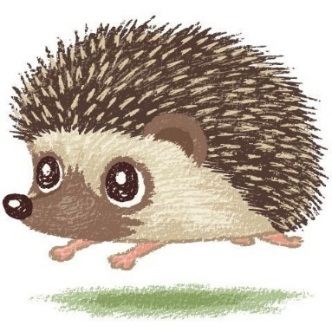 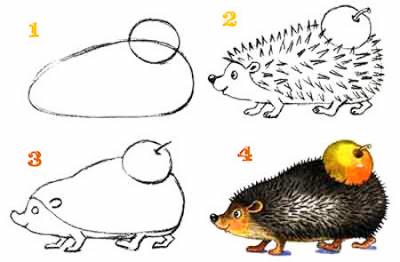 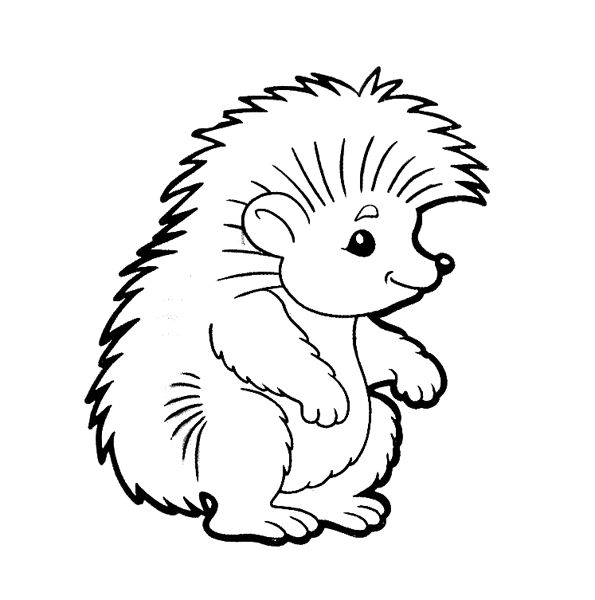 Педагог: Используя по вашему выбору, вертикальный или горизонтальный формат, согласно вашему творческому замыслу, сделайте сначала набросок работы «Разноцветные ежики» простым карандашом. Продумайте варианты цветового решения вашей работы, определитесь с цветовым решением своего замысла. Сначала выполните цветными карандашами фон своей работы, а затем раскрасьте разноцветных ежиков. Определитесь и приступайте к реализации своего замысла, на выполнение задания вам дается 50 минут.Подведение итогов, просмотр работ, обсуждение творческих удач.   (10 минут)-Молодцы, ребята, вы все замечательно справились с заданием. у всех получились яркие, интересные работы. Не у всех работы получились аккуратными, не все успели завершить свои композиции. Но идеи, замыслы у всех были интересными, у каждого на листе бумаги родилась маленькая сказка о ежатах. Анализ и самоанализ выполненных работ. (что вам понравилось и не понравилось в вашей работе. Что понравилось или не понравилось в работах друзейПриложение 3МУНИЦИПАЛЬНОЕ БЮДЖЕТНОЕ ДОШКОЛЬНОЕ ОБРАЗОВАТЕЛЬНОЕ УЧРЕЖДЕНИЕФРУНЗЕНСКИЙ ДЕТСКИЙ САД «СКАЗКА» НИЖНЕГОРСКОГО РАЙОНА РЕСПУБЛИКИ КРЫМ РАССМОТРЕНА протокол заседания педагогического совета от___________№ _____  СОГЛАСОВАНАст. воспитательМБДОУ«Фрунзенский детский сад «Сказка» «___»________20___ г.           __________ Буджурова А.С.УТВЕРЖДАЮ заведующийМБДОУ«Фрунзенский детский сад «Сказка» «___»________20___ г.   __________Попова А.В.        Календарно-тематическое планированиетворческого объединения «Волшебная кисточка»2023/2024 учебного годаГруппа/ год обучения -Педагог: Аксёнова Оксана ГеннадьевнаКоличество часов в неделю – 4 часа/ на год – 144 часаПланирование составлено на основе программы: Дополнительной общеобразовательной общеразвивающей программы «Волшебная кисточка»Составитель _______________________________О.Г.АксёноваКалендарно-тематическое планированиеТворческое объединение «Волшебная кисточка»,Приложение 4Лист корректировкидополнительной общеобразовательной общеразвивающей программы «ВОЛШЕБНАЯ КИСТОЧКА» Приложение 5План воспитательной работыУровень освоения,год обученияКоличество рабочих недельКоличество в неделюКоличество в неделюКоличество в неделюКоличество в годКоличество в годУровень освоения,год обученияКоличество рабочих недельДнейЧисло и продолжительность занятий в деньЧасовЗанятийЧасовСтартовый уровень1 год3622 по 30 мин472144№Наименование раздела, темыучебные часыучебные часыучебные часыФорма аттестации/контроля№Наименование раздела, темыВсегочасовтеорияпрактика Форма аттестации/контроляРаздел 1. Вводное занятие211Творческое задание1Знакомство. Инструктаж211Первичная аттестацияРаздел 2. Живопись301020Творческое задание2Свойства   красок6243Кисточка и превращения красок6244Праздник теплых и холодных цветов6245Серо - черный мир красок  6246Красочное   настроение  624Раздел 3. Рисунок321022Тестовый опрос7Волшебная линия6248Точка6249Пятно62410Форма62411Контраст форм826Раздел 4. Декоративное рисование461036Творческое задание12Симметрия82613Стилизация826Промежуточная аттестация.14Декоративные узоры102815Орнамент62416Сказочная композиция14212Раздел 5. Декоративно-прикладное творчество1239Творческое задание17Работа с рваной бумагой41318Работа с пластилином41319Техника папье-маше413Раздел 6. Выразительные средства графических материалов20614Творческое задание20Цветные карандаши62421Гелевые ручки41322Восковые мелки,фломастеры41323Пастель624Итоговая аттестацияРаздел 7. Итоговое занятие211Выставка24Подведение итогов обучения, выставка работ за год211ВсегоВсего14441103МесяцсентябрьсентябрьсентябрьсентябрьсентябрьсентябрьсентябрьоктябрьоктябрьоктябрьоктябрьоктябрьноябрьноябрьноябрьноябрьноябрьдекабрьдекабрьдекабрьдекабрьдекабрьдекабрьдекабрьдекабрьдекабрьянварьянварьянварьянварьянварьянварьянварьфевральфевральфевральфевральфевральфевральфевральфевральфевральфевральфевральмартмартмартмартмартапрельапрельапрельапрельапрельмаймаймаймаймайНедели обучения112234456788910111213141414151516161717181819192020202121212223232424242525262728292930313233333435363636Кол-во часов в неделю (групп)44444444444444444444444444444444444444444444444444444444444Кол-во часов в месяц (групп)16161616161616161616162020202020202016161616161616161212121212122020202020202020202020161616161616161616161212121212Аттестация/ формы контроляПервичная аттестацияПервичная аттестацияПервичная аттестацияПромежуточная аттестация	Промежуточная аттестация	Итоговая аттестацияИтоговая аттестацияВсего часовВсего часовОбъём в 2023-2024 учебном году – 144 учебных часаПериод каникул – с 31 декабря по 7 января Не предусмотрены занятия по программе в праздничные и дополнительные выходные дни. В предпраздничные дни занятия проводятся согласно расписанию (в соответствии с производственным календарем Республики Крым на 2023 год)                                                                                                                                                                                                                                                                                                                                            Объём в 2023-2024 учебном году – 144 учебных часаПериод каникул – с 31 декабря по 7 января Не предусмотрены занятия по программе в праздничные и дополнительные выходные дни. В предпраздничные дни занятия проводятся согласно расписанию (в соответствии с производственным календарем Республики Крым на 2023 год)                                                                                                                                                                                                                                                                                                                                            Объём в 2023-2024 учебном году – 144 учебных часаПериод каникул – с 31 декабря по 7 января Не предусмотрены занятия по программе в праздничные и дополнительные выходные дни. В предпраздничные дни занятия проводятся согласно расписанию (в соответствии с производственным календарем Республики Крым на 2023 год)                                                                                                                                                                                                                                                                                                                                            Объём в 2023-2024 учебном году – 144 учебных часаПериод каникул – с 31 декабря по 7 января Не предусмотрены занятия по программе в праздничные и дополнительные выходные дни. В предпраздничные дни занятия проводятся согласно расписанию (в соответствии с производственным календарем Республики Крым на 2023 год)                                                                                                                                                                                                                                                                                                                                            Объём в 2023-2024 учебном году – 144 учебных часаПериод каникул – с 31 декабря по 7 января Не предусмотрены занятия по программе в праздничные и дополнительные выходные дни. В предпраздничные дни занятия проводятся согласно расписанию (в соответствии с производственным календарем Республики Крым на 2023 год)                                                                                                                                                                                                                                                                                                                                            Объём в 2023-2024 учебном году – 144 учебных часаПериод каникул – с 31 декабря по 7 января Не предусмотрены занятия по программе в праздничные и дополнительные выходные дни. В предпраздничные дни занятия проводятся согласно расписанию (в соответствии с производственным календарем Республики Крым на 2023 год)                                                                                                                                                                                                                                                                                                                                            Объём в 2023-2024 учебном году – 144 учебных часаПериод каникул – с 31 декабря по 7 января Не предусмотрены занятия по программе в праздничные и дополнительные выходные дни. В предпраздничные дни занятия проводятся согласно расписанию (в соответствии с производственным календарем Республики Крым на 2023 год)                                                                                                                                                                                                                                                                                                                                            Объём в 2023-2024 учебном году – 144 учебных часаПериод каникул – с 31 декабря по 7 января Не предусмотрены занятия по программе в праздничные и дополнительные выходные дни. В предпраздничные дни занятия проводятся согласно расписанию (в соответствии с производственным календарем Республики Крым на 2023 год)                                                                                                                                                                                                                                                                                                                                            Объём в 2023-2024 учебном году – 144 учебных часаПериод каникул – с 31 декабря по 7 января Не предусмотрены занятия по программе в праздничные и дополнительные выходные дни. В предпраздничные дни занятия проводятся согласно расписанию (в соответствии с производственным календарем Республики Крым на 2023 год)                                                                                                                                                                                                                                                                                                                                            Объём в 2023-2024 учебном году – 144 учебных часаПериод каникул – с 31 декабря по 7 января Не предусмотрены занятия по программе в праздничные и дополнительные выходные дни. В предпраздничные дни занятия проводятся согласно расписанию (в соответствии с производственным календарем Республики Крым на 2023 год)                                                                                                                                                                                                                                                                                                                                            Объём в 2023-2024 учебном году – 144 учебных часаПериод каникул – с 31 декабря по 7 января Не предусмотрены занятия по программе в праздничные и дополнительные выходные дни. В предпраздничные дни занятия проводятся согласно расписанию (в соответствии с производственным календарем Республики Крым на 2023 год)                                                                                                                                                                                                                                                                                                                                            Объём в 2023-2024 учебном году – 144 учебных часаПериод каникул – с 31 декабря по 7 января Не предусмотрены занятия по программе в праздничные и дополнительные выходные дни. В предпраздничные дни занятия проводятся согласно расписанию (в соответствии с производственным календарем Республики Крым на 2023 год)                                                                                                                                                                                                                                                                                                                                            Объём в 2023-2024 учебном году – 144 учебных часаПериод каникул – с 31 декабря по 7 января Не предусмотрены занятия по программе в праздничные и дополнительные выходные дни. В предпраздничные дни занятия проводятся согласно расписанию (в соответствии с производственным календарем Республики Крым на 2023 год)                                                                                                                                                                                                                                                                                                                                            Объём в 2023-2024 учебном году – 144 учебных часаПериод каникул – с 31 декабря по 7 января Не предусмотрены занятия по программе в праздничные и дополнительные выходные дни. В предпраздничные дни занятия проводятся согласно расписанию (в соответствии с производственным календарем Республики Крым на 2023 год)                                                                                                                                                                                                                                                                                                                                            Объём в 2023-2024 учебном году – 144 учебных часаПериод каникул – с 31 декабря по 7 января Не предусмотрены занятия по программе в праздничные и дополнительные выходные дни. В предпраздничные дни занятия проводятся согласно расписанию (в соответствии с производственным календарем Республики Крым на 2023 год)                                                                                                                                                                                                                                                                                                                                            Объём в 2023-2024 учебном году – 144 учебных часаПериод каникул – с 31 декабря по 7 января Не предусмотрены занятия по программе в праздничные и дополнительные выходные дни. В предпраздничные дни занятия проводятся согласно расписанию (в соответствии с производственным календарем Республики Крым на 2023 год)                                                                                                                                                                                                                                                                                                                                            Объём в 2023-2024 учебном году – 144 учебных часаПериод каникул – с 31 декабря по 7 января Не предусмотрены занятия по программе в праздничные и дополнительные выходные дни. В предпраздничные дни занятия проводятся согласно расписанию (в соответствии с производственным календарем Республики Крым на 2023 год)                                                                                                                                                                                                                                                                                                                                            Объём в 2023-2024 учебном году – 144 учебных часаПериод каникул – с 31 декабря по 7 января Не предусмотрены занятия по программе в праздничные и дополнительные выходные дни. В предпраздничные дни занятия проводятся согласно расписанию (в соответствии с производственным календарем Республики Крым на 2023 год)                                                                                                                                                                                                                                                                                                                                            Объём в 2023-2024 учебном году – 144 учебных часаПериод каникул – с 31 декабря по 7 января Не предусмотрены занятия по программе в праздничные и дополнительные выходные дни. В предпраздничные дни занятия проводятся согласно расписанию (в соответствии с производственным календарем Республики Крым на 2023 год)                                                                                                                                                                                                                                                                                                                                            Объём в 2023-2024 учебном году – 144 учебных часаПериод каникул – с 31 декабря по 7 января Не предусмотрены занятия по программе в праздничные и дополнительные выходные дни. В предпраздничные дни занятия проводятся согласно расписанию (в соответствии с производственным календарем Республики Крым на 2023 год)                                                                                                                                                                                                                                                                                                                                            Объём в 2023-2024 учебном году – 144 учебных часаПериод каникул – с 31 декабря по 7 января Не предусмотрены занятия по программе в праздничные и дополнительные выходные дни. В предпраздничные дни занятия проводятся согласно расписанию (в соответствии с производственным календарем Республики Крым на 2023 год)                                                                                                                                                                                                                                                                                                                                            Объём в 2023-2024 учебном году – 144 учебных часаПериод каникул – с 31 декабря по 7 января Не предусмотрены занятия по программе в праздничные и дополнительные выходные дни. В предпраздничные дни занятия проводятся согласно расписанию (в соответствии с производственным календарем Республики Крым на 2023 год)                                                                                                                                                                                                                                                                                                                                            Объём в 2023-2024 учебном году – 144 учебных часаПериод каникул – с 31 декабря по 7 января Не предусмотрены занятия по программе в праздничные и дополнительные выходные дни. В предпраздничные дни занятия проводятся согласно расписанию (в соответствии с производственным календарем Республики Крым на 2023 год)                                                                                                                                                                                                                                                                                                                                            Объём в 2023-2024 учебном году – 144 учебных часаПериод каникул – с 31 декабря по 7 января Не предусмотрены занятия по программе в праздничные и дополнительные выходные дни. В предпраздничные дни занятия проводятся согласно расписанию (в соответствии с производственным календарем Республики Крым на 2023 год)                                                                                                                                                                                                                                                                                                                                            Объём в 2023-2024 учебном году – 144 учебных часаПериод каникул – с 31 декабря по 7 января Не предусмотрены занятия по программе в праздничные и дополнительные выходные дни. В предпраздничные дни занятия проводятся согласно расписанию (в соответствии с производственным календарем Республики Крым на 2023 год)                                                                                                                                                                                                                                                                                                                                            Объём в 2023-2024 учебном году – 144 учебных часаПериод каникул – с 31 декабря по 7 января Не предусмотрены занятия по программе в праздничные и дополнительные выходные дни. В предпраздничные дни занятия проводятся согласно расписанию (в соответствии с производственным календарем Республики Крым на 2023 год)                                                                                                                                                                                                                                                                                                                                            Объём в 2023-2024 учебном году – 144 учебных часаПериод каникул – с 31 декабря по 7 января Не предусмотрены занятия по программе в праздничные и дополнительные выходные дни. В предпраздничные дни занятия проводятся согласно расписанию (в соответствии с производственным календарем Республики Крым на 2023 год)                                                                                                                                                                                                                                                                                                                                            Объём в 2023-2024 учебном году – 144 учебных часаПериод каникул – с 31 декабря по 7 января Не предусмотрены занятия по программе в праздничные и дополнительные выходные дни. В предпраздничные дни занятия проводятся согласно расписанию (в соответствии с производственным календарем Республики Крым на 2023 год)                                                                                                                                                                                                                                                                                                                                            Объём в 2023-2024 учебном году – 144 учебных часаПериод каникул – с 31 декабря по 7 января Не предусмотрены занятия по программе в праздничные и дополнительные выходные дни. В предпраздничные дни занятия проводятся согласно расписанию (в соответствии с производственным календарем Республики Крым на 2023 год)                                                                                                                                                                                                                                                                                                                                            Объём в 2023-2024 учебном году – 144 учебных часаПериод каникул – с 31 декабря по 7 января Не предусмотрены занятия по программе в праздничные и дополнительные выходные дни. В предпраздничные дни занятия проводятся согласно расписанию (в соответствии с производственным календарем Республики Крым на 2023 год)                                                                                                                                                                                                                                                                                                                                            Объём в 2023-2024 учебном году – 144 учебных часаПериод каникул – с 31 декабря по 7 января Не предусмотрены занятия по программе в праздничные и дополнительные выходные дни. В предпраздничные дни занятия проводятся согласно расписанию (в соответствии с производственным календарем Республики Крым на 2023 год)                                                                                                                                                                                                                                                                                                                                            Объём в 2023-2024 учебном году – 144 учебных часаПериод каникул – с 31 декабря по 7 января Не предусмотрены занятия по программе в праздничные и дополнительные выходные дни. В предпраздничные дни занятия проводятся согласно расписанию (в соответствии с производственным календарем Республики Крым на 2023 год)                                                                                                                                                                                                                                                                                                                                            Объём в 2023-2024 учебном году – 144 учебных часаПериод каникул – с 31 декабря по 7 января Не предусмотрены занятия по программе в праздничные и дополнительные выходные дни. В предпраздничные дни занятия проводятся согласно расписанию (в соответствии с производственным календарем Республики Крым на 2023 год)                                                                                                                                                                                                                                                                                                                                            Объём в 2023-2024 учебном году – 144 учебных часаПериод каникул – с 31 декабря по 7 января Не предусмотрены занятия по программе в праздничные и дополнительные выходные дни. В предпраздничные дни занятия проводятся согласно расписанию (в соответствии с производственным календарем Республики Крым на 2023 год)                                                                                                                                                                                                                                                                                                                                            Объём в 2023-2024 учебном году – 144 учебных часаПериод каникул – с 31 декабря по 7 января Не предусмотрены занятия по программе в праздничные и дополнительные выходные дни. В предпраздничные дни занятия проводятся согласно расписанию (в соответствии с производственным календарем Республики Крым на 2023 год)                                                                                                                                                                                                                                                                                                                                            Объём в 2023-2024 учебном году – 144 учебных часаПериод каникул – с 31 декабря по 7 января Не предусмотрены занятия по программе в праздничные и дополнительные выходные дни. В предпраздничные дни занятия проводятся согласно расписанию (в соответствии с производственным календарем Республики Крым на 2023 год)                                                                                                                                                                                                                                                                                                                                            Объём в 2023-2024 учебном году – 144 учебных часаПериод каникул – с 31 декабря по 7 января Не предусмотрены занятия по программе в праздничные и дополнительные выходные дни. В предпраздничные дни занятия проводятся согласно расписанию (в соответствии с производственным календарем Республики Крым на 2023 год)                                                                                                                                                                                                                                                                                                                                            Объём в 2023-2024 учебном году – 144 учебных часаПериод каникул – с 31 декабря по 7 января Не предусмотрены занятия по программе в праздничные и дополнительные выходные дни. В предпраздничные дни занятия проводятся согласно расписанию (в соответствии с производственным календарем Республики Крым на 2023 год)                                                                                                                                                                                                                                                                                                                                            Объём в 2023-2024 учебном году – 144 учебных часаПериод каникул – с 31 декабря по 7 января Не предусмотрены занятия по программе в праздничные и дополнительные выходные дни. В предпраздничные дни занятия проводятся согласно расписанию (в соответствии с производственным календарем Республики Крым на 2023 год)                                                                                                                                                                                                                                                                                                                                            Объём в 2023-2024 учебном году – 144 учебных часаПериод каникул – с 31 декабря по 7 января Не предусмотрены занятия по программе в праздничные и дополнительные выходные дни. В предпраздничные дни занятия проводятся согласно расписанию (в соответствии с производственным календарем Республики Крым на 2023 год)                                                                                                                                                                                                                                                                                                                                            Объём в 2023-2024 учебном году – 144 учебных часаПериод каникул – с 31 декабря по 7 января Не предусмотрены занятия по программе в праздничные и дополнительные выходные дни. В предпраздничные дни занятия проводятся согласно расписанию (в соответствии с производственным календарем Республики Крым на 2023 год)                                                                                                                                                                                                                                                                                                                                            Объём в 2023-2024 учебном году – 144 учебных часаПериод каникул – с 31 декабря по 7 января Не предусмотрены занятия по программе в праздничные и дополнительные выходные дни. В предпраздничные дни занятия проводятся согласно расписанию (в соответствии с производственным календарем Республики Крым на 2023 год)                                                                                                                                                                                                                                                                                                                                            Объём в 2023-2024 учебном году – 144 учебных часаПериод каникул – с 31 декабря по 7 января Не предусмотрены занятия по программе в праздничные и дополнительные выходные дни. В предпраздничные дни занятия проводятся согласно расписанию (в соответствии с производственным календарем Республики Крым на 2023 год)                                                                                                                                                                                                                                                                                                                                            Объём в 2023-2024 учебном году – 144 учебных часаПериод каникул – с 31 декабря по 7 января Не предусмотрены занятия по программе в праздничные и дополнительные выходные дни. В предпраздничные дни занятия проводятся согласно расписанию (в соответствии с производственным календарем Республики Крым на 2023 год)                                                                                                                                                                                                                                                                                                                                            Объём в 2023-2024 учебном году – 144 учебных часаПериод каникул – с 31 декабря по 7 января Не предусмотрены занятия по программе в праздничные и дополнительные выходные дни. В предпраздничные дни занятия проводятся согласно расписанию (в соответствии с производственным календарем Республики Крым на 2023 год)                                                                                                                                                                                                                                                                                                                                            Объём в 2023-2024 учебном году – 144 учебных часаПериод каникул – с 31 декабря по 7 января Не предусмотрены занятия по программе в праздничные и дополнительные выходные дни. В предпраздничные дни занятия проводятся согласно расписанию (в соответствии с производственным календарем Республики Крым на 2023 год)                                                                                                                                                                                                                                                                                                                                            Объём в 2023-2024 учебном году – 144 учебных часаПериод каникул – с 31 декабря по 7 января Не предусмотрены занятия по программе в праздничные и дополнительные выходные дни. В предпраздничные дни занятия проводятся согласно расписанию (в соответствии с производственным календарем Республики Крым на 2023 год)                                                                                                                                                                                                                                                                                                                                            Объём в 2023-2024 учебном году – 144 учебных часаПериод каникул – с 31 декабря по 7 января Не предусмотрены занятия по программе в праздничные и дополнительные выходные дни. В предпраздничные дни занятия проводятся согласно расписанию (в соответствии с производственным календарем Республики Крым на 2023 год)                                                                                                                                                                                                                                                                                                                                            Объём в 2023-2024 учебном году – 144 учебных часаПериод каникул – с 31 декабря по 7 января Не предусмотрены занятия по программе в праздничные и дополнительные выходные дни. В предпраздничные дни занятия проводятся согласно расписанию (в соответствии с производственным календарем Республики Крым на 2023 год)                                                                                                                                                                                                                                                                                                                                            Объём в 2023-2024 учебном году – 144 учебных часаПериод каникул – с 31 декабря по 7 января Не предусмотрены занятия по программе в праздничные и дополнительные выходные дни. В предпраздничные дни занятия проводятся согласно расписанию (в соответствии с производственным календарем Республики Крым на 2023 год)                                                                                                                                                                                                                                                                                                                                            Объём в 2023-2024 учебном году – 144 учебных часаПериод каникул – с 31 декабря по 7 января Не предусмотрены занятия по программе в праздничные и дополнительные выходные дни. В предпраздничные дни занятия проводятся согласно расписанию (в соответствии с производственным календарем Республики Крым на 2023 год)                                                                                                                                                                                                                                                                                                                                            Объём в 2023-2024 учебном году – 144 учебных часаПериод каникул – с 31 декабря по 7 января Не предусмотрены занятия по программе в праздничные и дополнительные выходные дни. В предпраздничные дни занятия проводятся согласно расписанию (в соответствии с производственным календарем Республики Крым на 2023 год)                                                                                                                                                                                                                                                                                                                                            Объём в 2023-2024 учебном году – 144 учебных часаПериод каникул – с 31 декабря по 7 января Не предусмотрены занятия по программе в праздничные и дополнительные выходные дни. В предпраздничные дни занятия проводятся согласно расписанию (в соответствии с производственным календарем Республики Крым на 2023 год)                                                                                                                                                                                                                                                                                                                                            Объём в 2023-2024 учебном году – 144 учебных часаПериод каникул – с 31 декабря по 7 января Не предусмотрены занятия по программе в праздничные и дополнительные выходные дни. В предпраздничные дни занятия проводятся согласно расписанию (в соответствии с производственным календарем Республики Крым на 2023 год)                                                                                                                                                                                                                                                                                                                                            Объём в 2023-2024 учебном году – 144 учебных часаПериод каникул – с 31 декабря по 7 января Не предусмотрены занятия по программе в праздничные и дополнительные выходные дни. В предпраздничные дни занятия проводятся согласно расписанию (в соответствии с производственным календарем Республики Крым на 2023 год)                                                                                                                                                                                                                                                                                                                                            Объём в 2023-2024 учебном году – 144 учебных часаПериод каникул – с 31 декабря по 7 января Не предусмотрены занятия по программе в праздничные и дополнительные выходные дни. В предпраздничные дни занятия проводятся согласно расписанию (в соответствии с производственным календарем Республики Крым на 2023 год)                                                                                                                                                                                                                                                                                                                                            Объём в 2023-2024 учебном году – 144 учебных часаПериод каникул – с 31 декабря по 7 января Не предусмотрены занятия по программе в праздничные и дополнительные выходные дни. В предпраздничные дни занятия проводятся согласно расписанию (в соответствии с производственным календарем Республики Крым на 2023 год)                                                                                                                                                                                                                                                                                                                                            Объём в 2023-2024 учебном году – 144 учебных часаПериод каникул – с 31 декабря по 7 января Не предусмотрены занятия по программе в праздничные и дополнительные выходные дни. В предпраздничные дни занятия проводятся согласно расписанию (в соответствии с производственным календарем Республики Крым на 2023 год)                                                                                                                                                                                                                                                                                                                                            Объём в 2023-2024 учебном году – 144 учебных часаПериод каникул – с 31 декабря по 7 января Не предусмотрены занятия по программе в праздничные и дополнительные выходные дни. В предпраздничные дни занятия проводятся согласно расписанию (в соответствии с производственным календарем Республики Крым на 2023 год)                                                                                                                                                                                                                                                                                                                                            Ф.И.О   обучающегося№Перечень  вопросов           Ответы (в баллах)           Ответы (в баллах)           Ответы (в баллах)общая оценкаправильночастично правильно неправильнообщая оценка1Какие цвета нужно смешать, чтобы получить оранжевый цвет?фиолетовый цвет? зелёный цвет?2Какие цвета относятся к тёплой гамме?3Какие цвета относятся к холодной гамме?4Что такое симметрия? Какие предметы имеют симметричную форму?5Какие геометрические фигуры ты знаешь?6Чем отличаются предметы, изображенные на первом и дальнем планах?7Какая разница между вертикальным и горизонтальным форматом листа?8С чего лучше начинать рисунок (с мелких деталей или с крупных частей)?9.Что такое орнамент?№Фамилия,имяребёнкаРаздел программыРаздел программыРаздел программыРаздел программыРаздел программыОб-щий баллСред-ний баллУро-вень№Фамилия,имяребёнкаРисунокЖивописьДекоративное рисованиеДекоративно-прикладное творчествоВыразительные средства графических материаловОб-щий баллСред-ний баллУро-веньФ.И.О.№Перечень  вопросов           Ответы (в баллах)           Ответы (в баллах)           Ответы (в баллах)   общая   оценкаПравильноЧастично правильноневерно   общая   оценка1Назови три основных жанра изобразительного искусства (пейзаж, портрет, натюрморт)2Чем отличается эскиз от композиции3Какие краски надо смешать на палитре, чтобы получилось грустное настроение?4Какие краски надо смешать на палитре, чтобы получилось весёлое настроение?5Какие линии используются в рисунке?6Чем отличается плоская аппликация от объёмной?7Что такое линия горизонта?8Чем отличаются акварельные краски от гуаши?9.Какие объёмные формы ты знаешь?10Какие цвета являются контрастными?№Название темы занятияК-во часовДата по расписаниюДата по расписаниюДата по расписаниюДата по расписаниюФорма аттестаци/контроляПримечание (корректировка)№Название темы занятияК-во часовПо плануПо фактуПо фактуПо фактуФорма аттестаци/контроляПримечание (корректировка)СентябрьСентябрьСентябрьСентябрьСентябрьСентябрьСентябрь1Введение в программу. Инструктаж.Первичная аттестация. Знакомство с группой.    2Беседа, опросЖивопись.(30 часов)Живопись.(30 часов)Живопись.(30 часов)Живопись.(30 часов)Живопись.(30 часов)Живопись.(30 часов)Живопись.(30 часов)Живопись.(30 часов)Живопись.(30 часов)2Свойства красок. Особенности гуаши. Задание- «Витражные окошки»    2Беседа, опрос3Свойства красок. Особенности акварели, вливание цвета в цвет. Задание - «Праздник». 2Беседа, опрос4Свойства красок.  Акварель по-мокрому. Задание- «Танец дружных красок».2Беседа, опросИтого за месяцИтого за месяц8Беседа, опросОктябрьОктябрьОктябрьОктябрьОктябрьОктябрьОктябрьБеседа, опрос5Кисточка и   превращения красок.Смешивание цветов. Задание - «Радуга-дуга».2Беседа, опрос6Кисточка и   превращения красок. Способы получения составных цветов.Задание-«Цветик-семицветик».    2Беседа, опрос7Кисточка и   превращения красок. Уход за кистями, типы кистей, различные виду мазков. Задание- «Праздничный букет»    2Беседа, опрос8Праздник теплых и холодных цветов. Красочная палитра .Задание-«Подсолнушек»    2Беседа, опрос9Праздник теплых и холодных цветов. Деление цветов на теплые и холодные. «Золотая рыбка»     2Беседа, опрос10Праздник теплых и холодных цветов и их взаимодействие. «Морская фантазия»     2Беседа, опрос11Серо-черный мир красок. Отработка мазка. Задание - «Туман»2Беседа, опрос12Серо-черный мир красок. Ахроматические цвета. Задание- «Кошка у окошка»2Беседа, опрос13Серо-черный мир красок. Деление цветов от светло-серого до черного.  «Сказочные горы».2Беседа, опрос14Красочное настроение. Передача глубины пространства (дальше- светлее, ближе –темнее) Задание - «Горная долина».2Беседа, опросИтого за месяцИтого за месяц20Беседа, опросНоябрьНоябрьНоябрьНоябрьНоябрьНоябрьНоябрьБеседа, опрос15Красочное настроение. Деление цветов на насыщенные и малонасыщенные. «Дремучие леса».2Беседа, опрос16Красочное настроение. Изменение цвета при добавлении белой краски. «Букет полевых цветов».2Беседа, опросРисунок. (32 часа)Рисунок. (32 часа)Рисунок. (32 часа)Рисунок. (32 часа)Рисунок. (32 часа)Рисунок. (32 часа)Рисунок. (32 часа)Рисунок. (32 часа)Рисунок. (32 часа)17Волшебная линия. Разнообразие  линий. Задание - «Линейная фантазия».  218Волшебная линия. Виды штриховки простым карандашом. Задание - «Волшебная тропа».2Самостоятельная работаСамостоятельная работа19Волшебная линия. Рисунок простым карандашом. Линия –основа рисунка. Задание - «Лабиринты».2Самостоятельная работаСамостоятельная работа20Точка. Задание - «Кактусы»2Самостоятельная работаСамостоятельная работа21Точка. Рисунок шариковой ручкой, фломастером, тушью.  «Паучок».2Самостоятельная работаСамостоятельная работа22Точка – подружка линии. Техника пуантелизма. Задание - «Волшебные фрукты».2Самостоятельная работаСамостоятельная работаИтого за месяцИтого за месяц16Самостоятельная работаСамостоятельная работаДекабрьДекабрьДекабрьДекабрьДекабрьДекабрьСамостоятельная работаСамостоятельная работа23Пятно. Выразительность пятна. Задание - «Кляксоград».2Самостоятельная работаСамостоятельная работа24Пятно. Нарисовать цветными пятнами задание - «Танец бабочек»2Самостоятельная работаСамостоятельная работа25Пятно. Характер пятна от цвета, от формы.Задание – «Образ злого и доброго героя».2Самостоятельная работаСамостоятельная работа26Форма. Понимание формы предмета. «Дорисуй чудо-юдо», фломастеры.2Самостоятельная работаСамостоятельная работа27Форма. Задание - «Фантастическое животное». 2Самостоятельная работаСамостоятельная работа28Форма. Геометрические формы,  выполнить задание – «Построй сказочный город»2Самостоятельная работаСамостоятельная работа29Контраст форм. Разнообразие форм в природе, задание- «Снегопад» Промежуточный мониторинг.2Самостоятельная работаСамостоятельная работа30Контраст форм. Задание – «Геометрический парад», гуашь.2Самостоятельная работаСамостоятельная работаИтого за месяцИтого за месяц16Самостоятельная работаСамостоятельная работаИтого за 1 полугодиеИтого за 1 полугодие60Самостоятельная работаСамостоятельная работаЯнварьЯнварьЯнварьЯнварьЯнварьЯнварьСамостоятельная работаСамостоятельная работа31Контраст форм. Знакомство с различными видами форм. Задание - «Дары природы».2Самостоятельная работаСамостоятельная работа32Контраст форм. Ассоциации. «Разнообразие животного мира» 2Самостоятельная работаСамостоятельная работаДекоративное рисование. (46 часов)Декоративное рисование. (46 часов)Декоративное рисование. (46 часов)Декоративное рисование. (46 часов)Декоративное рисование. (46 часов)Декоративное рисование. (46 часов)Декоративное рисование. (46 часов)Декоративное рисование. (46 часов)Декоративное рисование. (46 часов)33Симметрия. Симметричные формы в природе. «Чудо - бабочка» 234Симметрия. Задание – «Птичка – синичка» 235Симметрия и асимметрия. Задание – «Чего на свете не бывает?»236Симметрия.Задание - «Декоративная тарелочка» 2Итого за месяцИтого за месяц12ФевральФевральФевральФевральФевральФевраль37Стилизация. Упрощение и обобщение природных форм. Задание – «Жар – птица».    238Стилизация. Народное творчество (Дымковская игрушка, Гжель) Задание – «Сказочные кони».    239Стилизация, знакомство с образцами народного творчества (вышивка, роспись) «Древо Жизни».240Стилизация. Задание – «Сарафан для матрешки». 2Опрос, беседаОпрос, беседаОпрос, беседа41Декоративные узоры. Задание -«Пляшущие человечки».2Опрос, беседаОпрос, беседаОпрос, беседа42 Декоративные узоры.Плоскостное мышление, двухмерность изображения.Задание-« Петрушка»2Опрос, беседаОпрос, беседаОпрос, беседа43Декоративные узоры. Природные узоры – снежинки, ледяные узоры на стекле. «Узорчатые змейки».2Опрос, беседаОпрос, беседаОпрос, беседа44Декоративные узоры Придуманные учащимися узоры. «Коврик».2Опрос, беседаОпрос, беседаОпрос, беседаИтого за месяцИтого за месяц16Опрос, беседаОпрос, беседаОпрос, беседаМартМартМартМартМартОпрос, беседаОпрос, беседаОпрос, беседа45Декоративные узоры. Повторение рисунка через определенный интервал: «Черепашка - художница».2Опрос, беседаОпрос, беседаОпрос, беседа46Орнамент.Ритм и создание с его помощью сложных узоров: «Цветочные гирлянды»2Опрос, беседаОпрос, беседаОпрос, беседа47Орнамент. Чудесные ритмо-превращения. «Веселые строчки» гуашь, фломастеры.2Опрос, беседаОпрос, беседаОпрос, беседа48Орнамент. Задание – «Мамины бусы».2Опрос, беседаОпрос, беседаОпрос, беседа49Сказочные композиции. Работа от эскиза до композиции. «Великан и Ганс»2Опрос, беседаОпрос, беседаОпрос, беседа50Сказочные композиции. Работа от эскиза до композиции. «Великан и Ганс»2Опрос, беседаОпрос, беседаОпрос, беседаИтого за месяцИтого за месяц12Опрос, беседаОпрос, беседаОпрос, беседаАпрельАпрельАпрельАпрельАпрельОпрос, беседаОпрос, беседаОпрос, беседа51Сказка – любимый жанр художников. Рисуем «Добрую сказку» (техника по выбору)2Опрос, беседаОпрос, беседаОпрос, беседа52Сказочные композиции,  композицию на тему: «Маша и медведь»2Опрос, беседаОпрос, беседаОпрос, беседа53Сказочные композиции.   Композиция на тему: «Чудо-богатыри».2Опрос, беседаОпрос, беседаОпрос, беседа54Сказочные композиции.   Композиция на тему- «Моя любимая сказка».2Опрос, беседаОпрос, беседаОпрос, беседа55Сказочная композиция. Задание – «Зачарованный мир»2Опрос, беседаОпрос, беседаОпрос, беседаДекоративно-прикладное творчество (12часов)Декоративно-прикладное творчество (12часов)Декоративно-прикладное творчество (12часов)Декоративно-прикладное творчество (12часов)Декоративно-прикладное творчество (12часов)Декоративно-прикладное творчество (12часов)Декоративно-прикладное творчество (12часов)Декоративно-прикладное творчество (12часов)Декоративно-прикладное творчество (12часов)56Работа с рваной бумагой. Аппликация «Петушок золотой гребешок»2Самостоятельная работаСамостоятельная работаСамостоятельная работа57Работа с рваной бумагой. Развитие мелкой моторики. Задание – «Лоскутный коврик»2Самостоятельная работаСамостоятельная работаСамостоятельная работа58Работа с пластилином. «Мой щенок Шарик»2Самостоятельная работаСамостоятельная работаСамостоятельная работа59Лепка из пластилина -  «Ящерка на камне»2Самостоятельная работаСамостоятельная работаСамостоятельная работаИтого за месяцИтого за месяц18Самостоятельная работаСамостоятельная работаСамостоятельная работаМайМайМайМайМайСамостоятельная работаСамостоятельная работаСамостоятельная работа60Техника папье-маше. Приготовление массы папье-маше, декорирование бутылочки.2Самостоятельная работаСамостоятельная работаСамостоятельная работа61Сушка, покраска декоративной бутылочки.2Выразительные средства графических материалов. (20 часов)Выразительные средства графических материалов. (20 часов)Выразительные средства графических материалов. (20 часов)Выразительные средства графических материалов. (20 часов)Выразительные средства графических материалов. (20 часов)Выразительные средства графических материалов. (20 часов)Выразительные средства графических материалов. (20 часов)Выразительные средства графических материалов. (20 часов)Выразительные средства графических материалов. (20 часов)62Цветные карандаши.Изображение цветов в вазе.263Цветные карандаши.Создание новых оттенков путем наслоения цвета. Задание – «Принцесса Лето»264Цветные карандаши. Задание – «Разноцветные ежики».265Гелевые ручки. Задание – «Цветной ветер».266Гелевые ручки. Создание  разнообразных линий гелевой ручкой. Задание – «Паук и паутина».267Восковые мелки.Рисование линией и короткими штрихами. Задание – «В траве».2Итого за месяцИтого за месяц16ИюньИюньИюньИюньИюнь68Восковые мелки. Задание – «Веселые и грустные клоуны».269Восковые мелки, фломастеры. Задание – «Карусель».270Пастель.Техника размашистого, свободного штриха. «Букет в вазе».271Пастель. Рисунок на тонированной бумаге – «Золотой сон»272Итоговое занятие. Итоговый мониторинг. Просмотр учебных работ за год.  Задание на лето.2Итого за месяцИтого за месяц10Итого за 2 полугодиеИтого за 2 полугодие84Итого за годИтого за год144№ п/пПричина корректировкиДатаСогласование с ответственным лицом (подпись)№Наименование мероприятияПериод проведенияФорма проведения№Наименование мероприятияФорма проведения Гражданско-патриотическая воспитание Гражданско-патриотическая воспитание Гражданско-патриотическая воспитание Гражданско-патриотическая воспитание1«Крым в стихах и прозе»сентябрьБеседы ,чтение стихов крымских поэтов о Крыме, о любви к Родине.2 Конкурс «Крым в сердце моем», октябрьВыставка работ, подготовка рисунков.3«Люби и знай свой родной край»,ноябрьподготовка рисунков.4выставка работ на тему «Я люблю Крым».февральподготовка рисунков.5Всероссийский конкурс «Наследники традиций»мартподготовка рисунков.Культурологическая воспитаниеКультурологическая воспитаниеКультурологическая воспитаниеКультурологическая воспитание1«Рождество -тепло и уют в каждом доме», «Народные промыслы»декабрьБеседа о многонациональной культуре Крыма.2 «Крым- наш общий дом»январь конкурсы, выставки работ  экологическое воспитание экологическое воспитание экологическое воспитание экологическое воспитание1«Мир, окружающий нас» круглый годБеседы на тему бережного отношения к природе.2 «Зеленая планета», конкурс декабрьВыставка работ.3Экологическая акция  «Сбережем елку»декабрьподготовка рисунков.Духовно-нравственное воспитаниеДуховно-нравственное воспитаниеДуховно-нравственное воспитаниеДуховно-нравственное воспитание1конкурсе «Пасхальная ассамблея», апрельПодготовка работ2  «Урок доброты»майУрок-представление.